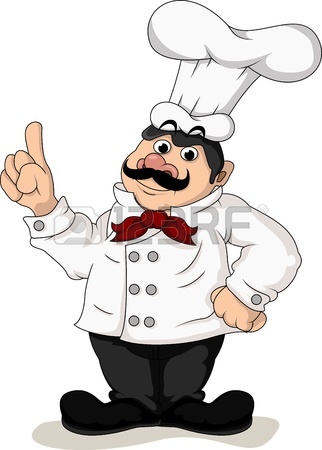 ALİ GÜVEN MESLEKİ VE TEKNİK ANADOLU LİSESİ UYGULAMA OTELİ EYLÜL AYI YEMEK LİSTESİYEMEK FİYATIMIZ: 15 TLMENÜLERİMİZDE DEĞİŞİKLİK OLABİLİR. 3 EYLÜL4 EYLÜL 5 EYLÜL6 EYLÜL7 EYLÜLTANDIR ÇORBASIBAMYA ÇORBASI EZOGELİN  ÇORBASIMISIR  ÇORBASIYAYLA ÇORBASIKASAP KÖFTEORMAN KEBABITAVUK IZGARASALÇALI KÖFTEET HAŞLAMA BULGUR PİLAVPİLAV FIRIN PATATES/ERİŞTEŞEHRİYE PİLAVI SEBZELİ MAKARNASALATA/MEŞRUBATKARPUZ/KAVUNAYRANTAVUK GÖĞSÜKOMPOSTO10 EYLÜL11 EYLÜL12 EYLÜL13 EYLÜL14 EYLÜLMERCİMEK  ÇORBASISEBZE ÇORBASITEL ŞEHRİYE ÇORBASIYOĞURT ÇORBASIYEŞİL MERCİMEK Ç. İNEGÖL KÖFTETAS KEBABIET DÜRÜMİZMİR KÖFTEÇÖMLEK KEBABI             MISIRLI PİLAVBULGUR PİLAVIPATATES TAVAŞEHRİYE PİLAVIPİLAV           SALATA/MEŞRUBAT                     CACIKAYRANKARPUZ/KAVUNİNCİRLİ MUHALLEBİ 17 EYLÜL18 EYLÜL19 EYLÜL20 EYLÜL21 EYLÜLŞAFAK  ÇORBASIMERCİMEK ÇORBASI TANDIR ÇORBASIKAYSERİ  ÇORBASIEZOGELİN  ÇORBASIAKÇAABAT KÖFTEETLİ TÜRLÜTAVUK DÜRÜMGÜVEÇTE KAŞARLI KÖFTEET GOULASH PİRİNÇ PİLAVIBULGUR PİLAVIPATATES KIZARTMAMAKARNAŞEHRİYE PİLAVISALATA/AYRANBALLIBADEMSALATA/MEŞRUBATKEŞKÜLCACIK24 EYLÜL25 EYLÜL26 EYLÜL27 EYLÜL28 EYLÜLTANDIR  ÇORBASIYEŞİL MERCİMEK ÇORBASIYAYLA ÇORBASIEZOGELİN ÇORBASI      DOMATES  ÇORBASIFIRIN TAVUK BUTŞİŞ KÖFTEMANTARLI ET SOTE TAVUK ŞİŞ/FIRIN PATATES ETLİ GÜVEÇ PİLAVŞEHRİYE PİLAVIFIRIN MAKARNABULGUR PİLAVIMISIRLI PİLAVSALATA/AYRANFIRIN SÜTLAÇAYRANPROFİTEROLMEŞRUBAT 